Fwd: FW: Vaše objednávka (#4389)Předmět: Fwd: FW: Vaše objednávka (#4389) Od: Jan Princi <princl@dopskopl.cz>Datum: 30.1.2020 13:02Komu: Jana Slámová <slamova@dopskopl.cz>POTVRZENÍ OBJEDNÁVKY.	Přeposlaná zpráva	Předmět:FW: Vaše objednávka (#4389)Datum:Thu, 30 Jan 2020 11:31:13 +0000Od:Blanka Wohlmuthová <blanka.wohlmuthova@cnpk.cz> Komu:princl@dopskopl.cz <princl@dopskopl.cz>From: Nikola Kozáková, ALICOM s.r.o. [mailto:zakazky(5)alicom.cz1 Sent: Thursday, January 30, 2020 11:25 AMTo: cnpk(5)cnpk.czSubject: Re: Vaše objednávka (#4389)Dobrý den,děkujeme za vaši objednávku. O termínu doručení Vás budeme informovat. Hezký denS pozdravemNikola Kozáková asistentka řediteletel:+420 483 359 611 ALICOM s.r.o	Původní zpráva	Od: "Centrální nákup Plzeňského kraje" <cnpk(5>cnpk.cz>Komu: "order" <cnpk(5)cnpk.cz>Odesláno: 30.01.2020 8:35:46 Předmět: Vaše objednávka (#4389)Číslo objednávky 4389ZbožíAI IPfíM ALICOM PC, zakázková sestava č.2HLIVUIWI Kód. 20IT04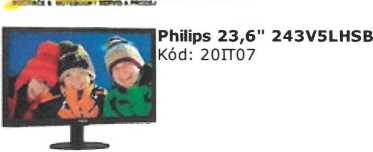 Cena/J.	Množství7.439,08 Kč	92.601,50 Kč	12DPH Celkem 21%66.951,72 Kč21%31.218,00 Kč1 z 23.2.2020 7:57Fwd: FW: Vaše objednávka (#4389)AI IfifíM ALICOM PC, zakázková sestava č.l 11.965,69 Kč	4ftfcfVUm _ Kód: 20IT03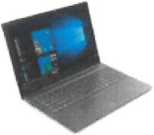 LENOVO V330-15IKB (i3)	10.708,50 Kč	8Kód: 20U02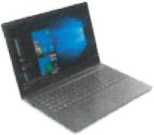 LENOVO V330-15IKB (i5)Kód: 20IT0116.758,50 KčECH klávesnice KB-102 USB, slim 131,89 Kč: 20IT08*C-TECH myš WM-07	91,96 KčKód: 20IT09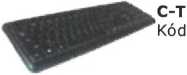 2328• C-TECH myš WLM-01, bezdrátová	127,05 Kč	4Kód: 20m0Dokovací stanice LENOVO USB-C Gen2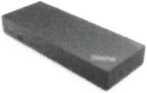 90WKód: 20IT052.480,50 Kč1Cena za zboží bez DPH: plus daň 21% z ceny:Celkem:email: DrincItadopskoDl.cz Fakturační adresa:Střední průmyslová škola dopravní, Plzeň, Karlovarská 99Pan lan PrinciKarlovarská 1210/9932300 PlzeňČeská republikaIČ 69457930DIČ: CZ69457930Telefon: +420371657252Mobil: 773 071 280Uvedte zde informace o dodavateli/provozovateli21%47.862,76 Kč 21%85.668,00 Kč21%16.758,50 Kč21% 3.033,47 Kč21% 2.574,88 Kč21%	508,20	Kč21% 2.480,50 Kč212.443,00 Kč 44.613,03 Kč257056.03 Kč2 z 23.2.2020 7:57